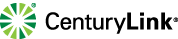 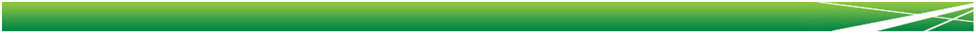 CenturyLink EASE Error Codes12/13/2016Document Modification Log© 2016 CenturyLink, Inc., All Rights Reserved. The CenturyLink mark, pathways logo, and certain CenturyLink product names mentioned herein are the property of CenturyLink, Inc. All other marks are the property of their respective owners. ContentsCenturyLink EASE Error Codes	11	EASE Error Codes	3EASE Error CodesVersionDateDescription of ChangeFinal12/13/2016Includes error codes created through Oct. 2016Final9/30/2016Changed status from draft to finalDraft8/12/2016EXCEPTION 
CODEDEFINITIONDEFINITIONEQL1MEU IS NOT VALID FOR REQTYPE A, B, OR CEQL2VALID VALUES ARE AM OR PMEQL3CENTURYLINK SUPPORTS RTR=E ONLYEQL4CENTURYLINK REQUIRES CC, AND THE CC MUST BE ENTERED IN UPPERCASEEQL5not definedEQL6CHC VALID FOR REQ-TYP A, B AND C, or E ACT V Converting CLEC Loop to Resale ONLYEQL7ALBR IS VALID ONLY FOR REQTYPE E (RESALE) OR REQTYPE M (LWS)EQL8CENTURYLINK DOES NOT SUPPORT DDDO, PLEASE PROVIDE DDDEQL9CENTURYLINK DOES NOT SUPPORT, PLEASE POPULATE APPTIME ASSOCIATED WITH DDDEQL10CENTURYLINK DOES NOT SUPPORT, PLEASE POPULATE DFDTEQL11ACTL IS REQUIRED WHEN REQTYPE = A AND ACT = N OR T, OR WHEN REQTYPE = A OR B, ACT EQUALS V AND NC EQUALS HCE-, LXF- OR LR-NEQL12ACTL IS PROHIBITED IF REQTYPE IS C,F,K,M,N, P OR QEQL13RCC IS NOT APPLICABLE FOR ACT = T (T-MOVE)EQL14EXP NOT SUPPORTED BY CENTURYLINKEQL15CENTURYLINK DOES NOT SUPPORT THIS REQ-TYP / ACTIVITY COMBINATIONEQL16WHEN SPEC FIELD EQUAL LOOPEEL, AI MUST BE POPULATEDEQL17VALID VALUE FOR LOCNUM IS 1EQL18VALID VALUE FOR LNA IS N WHEN ACT = NEQL19VALID VALUE FOR LNA IS C WHEN REQTYP = A OR K AND ACT = CEQL20VALID VALUE FOR LNA IS D WHEN ACT = DEQL21VALID VALUE FOR LNA IS T OR D WHEN ACT = TEQL22VALID VALUE FOR LNA IS V, N OR D WHEN ACT = VEQL231st TOS MUST EQUAL 1,2; 2nd TOS MUST EQUAL A, B, D, R; 3rd TOS MUST EQUAL - (not applicable); 4th TOS MUST EQUAL - (not applicable) FOR REQTYPE A ACT OF N, C, VEQL24FA NOT APPLICABLE AT LSR LEVEL.EQL25IMPCON IS REQUIREDEQL26ACT MUST EQUAL V WHEN REQTYPE IS B OR C.EQL27CHC IS REQUIRED FOR REQTYPE A OR BEQL28REQTYPE H NOT SUPPORTED BY YOUR CONTRACT.EQL291ST POSITION OF AFO MUST BE Y, TO REQUIRE THE END USER FORMEQL302ND POSITION OF AFO IS NOT VALID, CENTURYLINK DOES NOT SUPPORTEQL313RD POSITION OF AFO IS NOT VALID, CENTURYLINK DOES NOT SUPPORTEQL325TH POSITION OF AFO IS INVALID FOR THIS REQTYPE OR REQTYPE AND ACTIVITYEQL33ACTL IS REQUIRED WHEN REQTYPE IS A, ACT IS V AND NC CODE EQUAL HCE-,LXR-,LX-NEQL34SPEC MUST EQUAL LOOPEEL IF AI IS POPULATEDEQL351ST TOS MUST EQUAL 1,2; 2; 2ND TOS MUST EQUAL B, D,; 3RD TOS MUST EQUAL - (NOT APPLICABLE); 4TH TOS MUST EQUAL - (NOT APPLICABLE) FOR REQTYPE B ACT OF VEQL36NPDI VALID VALUE IS D WHEN REQTYPE IS BEQL37ACT MUST EQUAL V WHEN REQTYPE IS B.EQL38APOT IS NOT VALID FOR REQTYPE C, D, E, F, J, K, M, N, P OR QEQL39REQTYPE C TOS MUST EQUAL 1--- OR 2---EQL40SPEC IS NOT VALID FOR REQTYPE CEQL41LOCQTY VALID VALUES IS 1ELQ42VALID VALUE FOR LNA IS C,P,L ,N, X OR D WHEN REQTYP = E OR Q AND ACT = CEQL434TH POSITION OF AFO IS VALID, CENTURYLINK DOES NOT SUPPORT FOR THIS REQTYPEEQL44VALID VALUE FOR LNA IS C,P OR X WHEN REQTYP = P AND ACT = CEQL45NC, NCI, SECNCI IS NOT VALID FOR REQTYPE C,F,M,J,P,E,QEQL46RORD IS NOT VALID FOR REQTYPE CEQL47NPDI VALID VALUES ARE C OR D FOR REQTYPE CEQL48CENTURYLINK DOES NOT SUPPORT ACT OF M, R, Y OR HEQL49ENTER THE SAE CODE WHEN REQUESTING LOCAL SERVICE FREEZEEQL50LSCP IS NOT SUPPORTED BY CENTURYLINK. ENTER THE SAE CODE WHEN REQUESTING LOCAL SERVICE FREEZE.EQL51WHEN REQTYP = E OR M AND THE 4 POSITION OF AFO = Y, THE DL PAGE MUST BE COMPLETEDEQL52VALID VALUE FOR LNA IS C, D, N, T OR X WHEN REQTYP = E OR M AND ACT = TEQL53CENTURYLINK DOES NOT SUPPORT THE USE OF ALPHA IN THE PON VERSION. USING ALPHA WILL DELAY PROCESSING YOUR REQUESTEQL54VALID VALUE FOR LNA IS D,N,T OR X WHEN REQTYP = Q AND ACT = TEQL55VALID VALUE FOR LNA IS C, D, N, OR T WHEN REQTYP = K AND ACT = TEQL56SAE IS REQUIRED WHEN MEU IS POPULATEDEQL57VALID VALUE FOR LNA IS N, C, D, X OR T WHEN REQTYP = P AND ACT = TEQL58VALID VALUE FOR LNA IS D, N OR V WHEN REQTYP = A, K OR M AND ACT = VEQL59REQTYPE E ACTIVITY OF N,V OR W VALID VALUES FOR 1ST TOS MUST EQUAL 1, 2, OR 4; 2ND TOS MUST EQUAL A, B, C, D, H, J, K, OR Q ; 3RD TOS MUST EQUAL M OR F; 4TH TOS MUST EQUAL R, OR -.EQL60VALID VALUE: LOOPTAGEQL61VALID VALUE FOR LNA IS D OR V WHEN REQTYP = B OR C AND ACT = VEQL62VALID VALUE FOR LNA IS C, D, V OR X WHEN REQTYP = Q AND ACT = VEQL63VALID VALUE FOR LNA IS D, N OR V WHEN REQTYP = P AND ACT = VEQL64NPDI NOT VALID FOR REQTYPE = E (RESALE), F (SWITCH PORTS), M (LWS), P (CENTREX), A (LOOP) or J (DIRECTORY)EQL65AI IS NOT VALID FOR REQTYPE CEQL66ACT MUST EQUAL N,C,OR D WHEN REQTYPE IS FEQL67NAME IS REQUIREDEQL68LCON IS REQUIREDEQL69TEL NO IS REQUIREDEQL70EUMI IS NOT VALID FOR ACT OF N, C, D OR TEQL71FBI FIELD IN THE END USER BILL SECTION IS REQUIRED WHEN EUMI = YEQL72SANO IS REQUIREDEQL73SANO IS REQUIRED IF EUMI = YEQL74VALID VALUES FOR SUP ARE 1, 2 OR 3EQL75ACT MUST EQUAL D WHEN REQTYPE IS DEQL76REQTYPE F, ACT MUST BEEQL77AENG IS PROHIBITED FOR REQTYPE B, C, E, F, J, K, M, N, P OR QEQL78SUPS ARE NOT VALID FOR REQTYPE J, DIRECTORY IS PROCESSED IMMEDIATELY. PLEASE SUBMIT NEW LSREQL794TH POSITION OF AFO MUST EQUAL "Y" FOR DIRECTORY LISTINGEQL80LSO IS NOT VALID FOR CENTURYLINKEQL81REQTYPE J TOS MUST EQUAL 1--- OR 2---EQL82ACT VALID VALUES FOR RETQYPE K ARE N, C, D, T, OR VEQL83REQTYPE K ACTIVITY N OR V TOS 1ST VALID VALUES ARE 1 OR 2, 2ND VALID VALUES ARE A, B, OR D, 3RD VALID VALUES ARE M OR F, AND 4TH VALID VALUE IS -EQL84REQTYPE C,D,E,F,K,M,N,P OR Q SUP VALID VALUES ARE 1, 2 OR 3EQL85MEU IS POPULATED, SAE OFF PREMISE CODE IS REQUIREDEQL86REQTYPE M - VALID VALUES FOR 1st TOS MUST EQUAL 1, 2, OR 4; 2nd TOS MUST EQUAL A, B, C, E, J OR Q; 3rd TOS MUST EQUAL M OR F; 4th TOS MUST EQUAL R, OR -EQL87REQTYPE E ACT EQUALS C OR T - VALID VALUES FOR 1ST TOS MUST EQUAL 1, 2, OR 4; 2ND TOS MUST EQUAL A, B, C, D, H, J, K, OR Q ; 3RD TOS MUST EQUAL M, F, OR -; 4TH TOS MUST EQUAL R, OR - .EQL88REQTYPE M ACT OF C, VALID VALUES FOR 1ST TOS MUST EQUAL 1, 2, OR 4; 2ND TOS MUST EQUAL A, B, C, OR E ; 3RD TOS MUST EQUAL M, F, OR -; 4TH TOS MUST EQUAL R, OR - .EQL89REQTYPE H OR L IS NOT SUPPORTEDEQL90VALID VALUE FOR LNA IS W WHEN ACT = WEQL91VALID VALUE FOR LNA IS S WHEN ACT = SEQL92VALID VALUE FOR LNA IS B WHEN ACT = BEQL93VALID VALUE FOR LNA IS L WHEN ACT = LEQL94P (FIELD) IS REQUIRED FOR REQTYPE N, P OR Q WHEN ACT N, C OR VEQL95VALID VALUE IS A OR C FOR REQTYPE NEQL96REQ-TYP=N: ACT N OR V VALID VALUES 1ST TOS =1, 2ND TOS =J OR Q, 3RD TOS = M, F, 4TH TOS = -EQL97NC ARE NOT VALID WHEN 2ND TOS = QEQL98NC IS REQUIRED WHEN REQTYPE N TOS = JEQL99VALID VAULES FOR NC ARE LD-- OR LC-- WHEN 2ND TOS = J FOR REQTYPE NEQL100WHEN REQTYPE IS N AND 2ND TOS = J AND NC = LC--, NCI CODE MUST = 02NO2, OR WHEN REQTYPE IS N AND 2ND TOS = J AND NC = LD--, NCI CODE MUST = 04CS9.10EQL101WHEN REQTYPE IS N AND 2ND TOS = J AND NC = LC--, NCI CODE MUST = 02NO2, SECNCI CODE MUST = 02NO2 OR WHEN REQTYPE IS N AND 2ND TOS = J AND NC = LD--, NCI CODE MUST = 04CS9.10, SECNCI CODE MUST = 02VRV2.TEQL102REQTYPE P VALID VALUES FOR 1ST TOS MUST EQUAL 1, 2; 2ND TOS MUST EQUAL E; 3RD TOS MUST EQUAL M,F OR - ; 4TH TOS MUST EQUAL - .EQL103P (FIELD) VALID VALUE IS A FOR REQTYPE QEQL104VALID TOS VALUES FOR REQTYPE Q FOR ACT OF N OR V : WHEN 1ST TOS = 1, 2ND TOS MUST = A, H OR K, 3RD TOS MUST = F,M AND 4TH TOS MUST = -EQL105SLTN IS NOT APPLICABLE WHEN ACT = T OR VEQL106LMT NOT SUPPORTED BY CENTURYLINK. PLEASE ENTER INFORMATION IN CNDRMK FIELDEQL107TNT = A NOT VALID WHEN SPEC = LOOPEELEQL108YOUR CONTRACT DOES NOT SUPPORT INSIDE WIRE SERVICEEQL109CTI REQUIRED FOR LINE SHAREEQL110CTI IS NOT APPLICABLE WHEN ACT = T OR VEQL111VALID ENTRY IS "B" - PORT OUT WORKING TNEQL112TDT NOT VALID WHEN REQ-TYP = BEQL113BA NOT VALID WHEN REQ-TYP = B OR CEQL114LPIC NOT VALID WHEN REQ-TYP = BEQL115LSCP NOT VALID WHEN REQ-TYP = BEQL116REQTYPE E ACTIVITY OF C OR V - VALID VALUES FOR 1ST TOS MUST EQUAL 1, 2, OR 4; 2ND TOS MUST EQUAL A, B, C, D, H, J, K, OR Q ; 3RD TOS MUST EQUAL M OR F; 4TH TOS MUST EQUAL R, OR - .EQL117REQTYPE K ACTIVITY C OR T TOS 1ST VALID VALUES ARE 1 OR 2, 2ND VALID VALUES ARE A, B, OR D, 3RD VALID VALUES ARE M,F OR -, AND 4TH VALID VALUE IS -EQL118REQTYPE M ACT C OR T VALID VALUES FOR 1ST TOS MUST EQUAL 1, 2, OR 4; 2ND TOS MUST EQUAL A, B, C, OR E ; 3RD TOS MUST EQUAL M, F; 4TH TOS MUST EQUAL R, OR - .EQL119REQ-TYP=N: ACT C OR T OR V VALID VALUES 1ST TOS =1, 2ND TOS =J OR Q, 3RD TOS = M, F OR - , 4TH TOS = -EQL120VALID TOS VALUES FOR REQTYPE Q FOR ACT OF C OR T :WHEN 1ST TOS = 1, 2ND TOS MUST = A, H OR K, 3RD TOS MUST = F,M AND 4TH TOS MUST = -. WHEN 1ST TOS = 2, 2ND TOS MUST = A OR H, 3RD TOS MUST = M,F OR - AND 4TH TOS MUST = -EQL121TDT OR CHC REQUIRED WHEN REQ-TYP = CEQL122VALID VALUE FOR NPT IS D WHEN REQ-TYP = B OR CEQL123TC TO PRI IS PROHIBITED WHEN TC OPT IS NOT POPULATEDEQL124IF NPI IS POPULATED WHEN THE ACT = V, THE VALID VALUE IS CEQL125NPI IS PROHIBITED REQ-TYP = E , ACT = N,C,T,D OR, W OR V WHEN MI IS NOT POPULATEDEQL126LACT MUST EQUAL"N" WHEN ACT IS NEQL127LACT MUST EQUAL "D" WHEN ACT IS DEQL128LACT MUST EQUAL "I" OR "O" WHEN ACT IS TEQL129LACT MUST EQUAL "Z" WHEN ACT IS WEQL130LACT MUST EQUAL "I" , "O" OR "D" WHEN ACT IS CEQL131LACT MUST EQUAL "N" WHEN EUMI IS POPULATED AND ACT IS VEQL132LACT MUST EQUAL "N" OR Z WHEN EUMI IS NOT POPULATED AND ACT IS VEQL133ALI IS REQUIRED IF LACT IS I,O OR DEQL134REQTYPE E ACTIVITY OF N, V OR W - VALID VALUES FOR 1ST LTOS MUST EQUAL 1, 2, OR 4; 2ND LTOS MUST EQUAL A, B, C, D, E, H, J, K, OR Q ; 3RD LTOS MUST EQUAL M OR F; 4TH LTOS MUST EQUAL R OR - .EQL135REQTYPE E ACTIVITY OF C OR T - VALID VALUES FOR 1ST TOS MUST EQUAL 1, 2, OR 4; 2ND TOS MUST EQUAL A, B, C, D, E, H, J, K, OR Q ; 3RD TOS MUST EQUAL M, FOR -; 4TH TOS MUST EQUAL R OR - .EQL136S NOT VALID WHEN ACT = N,C,D,T,S,B OR LEQL137ECCKT IS NOT VALID WHEN ACT = NEQL138CENTURYLINK DOES NOT SUPPORT PIC VALUES OF NA, DFLT, NC, 5046 or 0550EQL139CENTURYLINK DOES NOT SUPPORT LPIC VALUES OF NA, DFLT, NC, 5046 or 0550EQL140IF 1ST POSITION OF RTY = F, THE 2ND AND 3RD POSITION MUST BE EQUAL TO AM OR CMEQL141VALID VALUES FOR FPI ARE A,B OR E WHEN ACT OF N OR CEQL142IF THE 1ST POSITION OF RTY = L THE 2ND AND 3RD POSITION VALID VALUES ARE EQUAL AL, AM, AU, CM, OR CREQL143IF ACT IS N,C,T 1ST POSITION OF RTY OF S IS NOT VALIDEQL144IPIC NOT APPLICABLE FOR CENTURYLINKEQL145TC_OPT NOT VALID WHEN ACT - N, W, S, B OR LEQL146VALID VALUES FOR LTY IS 1, 2, OR 3EQL147LTY IS NOT VALID WHEN LACT=Z, O ,DEQL148LTY REQUIRED WHEN LACT = N OR IEQL149STYC VALID VALUES: CH, CS, SL OR CIEQL150TOA VALID VALUES ARE B, OR REQL151TOA IS REQUIRED WHEN ACT IS N, C OR TEQL152TOA IS PROHIBITED WHEN LACT IS D, O OR ZEQL153WPP NOT SUPPORTED BY CENTURYLINK, CONTACT PUBLISHEREQL154DLNUM IS REQUIRED FOR EACH LTNEQL155CENTURYLINK DOES NOT SUPPORT JR FIELD, PLEASE USE THE IWJQ FIELDEQL156PPTN NOT SUPPORTED BY CENTURYLINKEQL157NIDR REQUEST PROVIDED ONLY FOR ICB. PLEASE REMOVE VALUE AND CONTACT YOUR ACCOUNT MANAGEREQL158STR NOT SUPPORTED BY CENTURYLINK PLEASE USE ADI FIELDEQL159DIRIDL - DIRECTORY IDENTIFIER IS SYSTEM GENERATEDEQL160DIRNAME - DIRECTORY NAME IS REQUIRED WHEN LACT - N OR I AND RTY 1ST POSITION = FEQL161LTN IS PROHIBITED IF RTY - TXEQL162LPHRASE VALID VALUE IS "1"EQL163LNFN IS REQUIRED IF TOA = "R"EQL164LTXTY VALID VALUES ARE "TT", "AC", "LOI"EQL165LTEXT IS IS NOT VALID IF LTXTY EQUALS TTEQL166PLEASE REMOVE DATA FROM SO, CAPTION SETUP IS SYSTEM GENERATEDEQL167PLEASE REMOVE DATA FROM FAINFO, CAPTION SETUP IS SYSTEM GENERATEDEQL168PLEASE REMOVE DATA FROM FATN, CAPTION SETUP IS SYSTEM GENERATEDEQL169ADI IS NOT VALID WHEN LACT="O", "D", "Z"EQL170LASN IS NOT VALID WHEN LACT="C"EQL171LANO IS NOT VALID WHEN LACT="C"EQL172IWJQ IS NOT VALIDEQL173CENTURYLINK DOES NOT SUPPORT THIS FIELD, MUST SELECT SAE CODE FOR LOCAL SERVICE FREEZEEQL174LALO IS NOT VALID WHEN LACT="C"EQL175LALOC IS NOT VALID WHEN LACT="C"EQL176CENTURYLINK DOES NOT SUPPORT BA, MUST ENTER SAE CODE TO ENABLE BLOCKINGEQL177CENTURYLINK DOES NOT SUPPORT DISABILITY INDICATOR. PLEASE REMOVE VALUE AND CONTACT YOUR ACCOUNT MANAGEREQL178CENTURYLINK DOES NOT SUPPORT CNAM. VALUE IS TAKEN FROM END USER NAMEEQL179VALID VALUE IS N FOR ACT OF NEQL180VALID VALUES ARE C, D OR N WHEN ACT = C OR TEQL181VALID VALUE IS D WHEN ACT = D OR LEQL182VALID VALUES ARE C, D, N OR V WHEN ACT = VEQL183LAST IS NOT VALID WHEN LACT="C"EQL184LAZC IS NOT VALID WHEN LACT="C"EQL185CENTURYLINK DOES NOT SUPPORT EA FIELD, ADVERTISING IS DONE DIRECTLY WITH THE PUBLISHER.EQL186CENTURYLINK DOES NOT SUPPORT ADVCONT FIELD, ADVERTISING IS DONE DIRECTLY WITH THE PUBLISHEREQL187CENTURYLINK DOES NOT SUPPORT ADVCONT TN FIELD, ADVERTISING IS DONE DIRECTLY WITH THE PUBLISHEREQL188REMOTE CALL FORWARD, CALL FORWARD BUSY FIXED, AND CALL FORWARD NO ANSWER FIXED REQUIRE A FORWARD TO NUMBER IN THE FEATURE DETAILEQL189CENTURYLINK DOES NOT SUPPORT SIC FIELD, ADVERTISING IS DONE DIRECTLY WITH THE PUBLISHEREQL190CENTURYLINK DOES NOT SUPPORT YPH FIELD, ADVERTISING IS DONE DIRECTLY WITH THE PUBLISHEREQL191WHEN CFTN FEATURE IS PRESENT FEATURE DETAIL MUST BE POPULATED WITH THE CALL FORWARD TO TN. WHEN POSITION 1 IS 2 THRU 9, POSITIONS 1 THROUGH 10 MUST BE NUMERIC.EQL192WHEN CFTN FEATURE IS PRESENT FEATURE DETAIL MUST BE POPULATED WITH THE CALL FORWARD TO TN. IF POSITION 1 IS 1, POSITIONS 1 THRU 11 MUST BE NUMERIC.EQL193LACT = Z IS NOT VALID WHEN ACT IS V AND EUMI = YEQL194WHEN STYC= SL, AND LTXTY = LOI, DOI MUST EQUAL ZEROEQL195WHEN STYC=CH OR CS, LTXTY IS LOI, DOI VALID ENTRIES ARE 1-7EQL196LTEXT IS OPTIONAL WHEN LTXTY = AC, OR LOI (FOR CAPTION ONLY)EQL197COMMON BLOCK DATA REQUIRED WHEN REQTYP = PEQL198CENTURYLINK DOES NOT SUPPORT PIC VALUES OF NA, DFLT, NCEQL199CPIC IS REQUIREDEQL200CENTURYLINK DOES NOT SUPPORT CLPIC VALUES OF NA, DFLT, NC, UNDC, EQLD OR 5046EQL201CLPIC IS REQUIREDEQL202CENTURYLINK DOES NOT SUPPORT CBA, MUST ENTER SAE CODE TO ENABLE CBLOCKEQL203VALID VALUES ARE A, B OR E WHEN ACT = NEQL204CBFA IS REQUIRED WHEN REQ-TYP = P AND ACT = N, C, T OR VEQL205VALID VALUE IS N (ADD/INSTALL) WHEN ACT = NEQL206VALID VALUE IS C OR D WHEN ACT = CEQL207VALID VALUE IS D WHEN ACT = DEQL208VALID VALUES ARE N, C OR D WHEN ACT = TEQL209VALID VALUES ARE N, C, D OR V WHEN ACT = VEQL210VALID VALUES FOR FPI ARE A, B OR E WHEN REQ-TYP = P AND ACT = NEQL211IWJQ ACTIVITY NOT AVAILABLE FOR COMPLEX SERVICESEQL212FA IS REQUIRED WHEN REQ-TYP = P AND ACT = N, C, D, T OR VEQL213VALID VALUE IS C, D OR N WHEN ACT = CEQL214VALID VALUE IS C, D OR N WHEN ACT = TEQL215IF CNDAMT IS POPULATED CNDOPTCNDAMT MUST BE POPULATED OR IF CNDOPT IS POPULATED CNDAMT MUST BE POPULATEDEQL216CNDOPT IS REQUIRED WHEN NC CODE = HCE-, LXR-, LX-N.EQL217RORD MUST BE POPULATED WHEN CNDOPT EQUALS P OR C ON ACT=C, OR T.EQL218CNDOPT = N (NONE) OR R (CONDITIONING REFUSED) NOT VALID FOR ACT=C OR TEQL219CNDAMT MUST BE 0.00 WHEN CNDOPT EQUALS N OR REQL220CNDRMK IS REQUIRED WHEN CNDOPT = P.EQL221RORD REQUIRED WHEN NC CODE = HCE-, LXR-, LX-NEQL222RORD MUST BE POPULATED WHEN CNDAMT IS POPULATED.EQL223WHEN STYC= SL, DOI MUST EQUAL ZERO (0) FOR THE LTXTY=LOIEQL224AENG IS PROBIBITED IF CONTIONING OPT IS POPULATEDEQL225SANO IS REQUIRED WHEN EUMI EQUALS YEQL226VALID VALUE IS CUSEQL227VALID VALUE IS C OR D FOR CLEC TO CLEC CONVERSIONEQL228OCC IS REQUIRED WHEN MI IS POPULATEDEQL229WHEN NCON IS POPULATED EUMI MUST = YEQL230TOS DOES NOT MATCH LTOS. PLEASE CORRECT AND RESUBMIT.EQL231VALID VALUE IS D WHEN ACT = DEQL232VALID VALUES ARE D, L WHEN ACT = LEQL233FCF1CLC REQUIRES THAT THE FEATURE DETAIL BE POPULATED WITH NUMERIC CHARACTERSEQL234FCF1CLC REQUIRES 11 DIGITS WITH 1+, OR 10 DIGITS WITHOUTEQL235REQTYPE M REQUIRES VALUE C FOR P FIELDEQL236SACTL IS PROHIBITED IF REQTYPE IS C,D,E,F,H,J,K,L,M,N,P,QEQL237NPQTY MUST = NUMBER OF OCCURRENCES OF ECCKTEQL238SECNCI NOT VALID FOR REQ-TYP=E OR MEQL239VALID VALUES FOR RETQYPE P ARE N, C, D, T, OR VEQL240VALID VALUE IS ACT=V FOR CLEC TO CLEC CONVERSION.EQL241TWO CABLE ID AND PAIRS ARE REQUIRED WHEN THE REQTYPE IS A WITH A NC CODE OF UA-- OR AN NCI CODE WITH POSITION 1-2 EQUAL 04EQL242CONDITIONING OPT AND CONDITIONING AMT VALID ONLY FOR REQ-TYP=A OR BEQL243LACT must equal Z,I,O,N when ACT=V and EUMI NOT EQUAL TO YEQL244LACT MUST EQUAL I,O,N WHEN ACT=V AND EUMI = YEQL245ADDRESS CHANGES NOT ALLOWED FOR LACT=CEQL2462ND POSITION OF TOS MUST BE R WHEN REQTYPE IS A AND THE NC CODE STARTS WITH UAEQL247CONDITIONING OPT MUST BE EITHER N, P, C, OR R FOR REQTYP B ACT V WITH NC HCE-, LXR-, OR LX-NEQL248CITY IS REQUIRED WHEN THE EUMI EQUALS YEQL249ZIP IS REQUIRED WHEN THE EUMI EQUALS YEQL250YOUR CONTRACT DOES NOT SUPPORT THIS PRODUCT/SERVICE.EQL251ACT=N, 2ND TOS=R, NC CODE MUST BE UA-- AND NCI MUST BE 02QB9.001 TO 02QB9.007 OR 04QRM.L05EQL252LINE SHARE-VALID VALUES COMBINATION ARE UA-- AND NCI MUST BE 02QB9.001 TO 02QB9.007 OR 04QRM.L05EQL253EUMI IS NOT VALID FOR THE ACT CHOSEN.EQL254FBI IS NOT VALID FOR THE ACT CHOSEN.EQL255VALID VALUE IS U.EQL256IWO IS NOT VALID FOR THE ACT CHOSEN.EQL257ATN IS REQUIRED AND MUST BE MAIN TELEPHONE NUMBER / BILLING TELEPHONE NUMBEREQL258AN (MAIN TELEPHONE NUMBER), REQUIRED WHEN REQTYPE = C, E, P, OR Q AND ACT = V. IF THE AN IS POPULATED IT MUST BE 13 NUMERIC'S, TELEPHONE NUMBER PLUS CUSTOMER CODEEQL259FIELD LENGTH ONLY 1 CHAR AND VALID VALUE IS S, N, O, OR TEQL260ENTRY OF A IS PROHIBITED WHEN THE MI FIELD ON THE LSR FORM IS A OR B, OR THE EUMI FIELD = YEQL261ENTRY OF "A" IS PROHIBITED WHEN THE MI FIELD IS POPULATED OR EUMI=YEQL262VALID VALUE IS ELT=A FOR ACT=WEQL263DISC NBR NOT VALID FOR ACT=N, W, S, B, LEQL264DISC ECCKT NOT VALID FOR ACT=N, W, S, B, LEQL265ATN NOT VALID FOR ACT=N.EQL266ATN REQUIRED FOR ACT=V OR WEQL267IF ATN IS POPULATED, AN MUST BE POPULATED WHEN ACT=V.EQL268VALID VALUES, 2, 3, 5 FOR HNTYP.EQL269VALID VALUE IS HLA=E FOR ACT=WEQL270BUSINESS NAME BEGINS IN THIS FIELDEQL271LNLN NOT VALID WITH LACT CHOSEN.EQL272FBI IS ONLY VALID WHEN ACT=V AND EUMI=YEQL273RORD MUST BE POPULATED WHEN CNDOPT EQUALS P OR C.EQL274CANNOT CONVERT AND DISCONNECT THE SAME ECCKT AND OECCKT.EQL275CFTN NOT VALID FOR THIS REQUEST TYPE.EQL276OCN MUST START WITH "I" WHEN PON STARTS WITH "ISP"EQL277PS FORM REMARKS REQUIREDEQL278DISC NBR REQUIRED WHEN ACT=DEQL279DISC NBR REQUIRED WHEN ACT=DEQL280IWJQ ACTIVITY NOT AVAILABLE FOR COMPLEX SERVICES.EQL281VALID VALUE IS TNA=N WHEN ACT=NEQL282VALID VALUES ARE C,D,XEQL283VALID VALUES ARE C,D,N,T,XEQL284VALID VALUES ARE V,D,NEQL285VALID VALUE IS "N" WHEN ACT=NEQL286VALID VALUES ARE C, V, D, P, XEQL287VALID VALUES ARE C, D, N, T, XEQL288VALID VALUES ARE V,D,NEQL289VALID VALUE IS "D" WHEN ACT=DEQL290VALID VALUE IS "N" WHEN ACT=NEQL291VALID VALUES ARE N,C,DEQL292VALID VALUES ARE V,D,NEQL293VALID VALUE IS "D" WHEN ACT=DEQL294VALID VALUES, 2, 3 FOR HNTYP.EQL295LQTY MUST EQUAL NUMBER OF LNA ENTERED WHEN REQTYP = BEQL296VALID VALUE IS "C"EQL297REQ-TYP=Q, ACT = C or T AND 1ST LTOS =2, THE VALID VALUES FOR 2ND LTOS MUST= A or H, 3RD LTOS MUST= M OR F, 4TH LTOS = -EQL298LTOS MUST EQUAL TOSEQL299RL IS PROHIBITED WHEN REQTYPE = CEQL300MEU REQUIRES VALID OPX SAEEQL301VALID VALUE IS AEQL302VALID VALUE IS LEGACT=N WHEN ACT=N.EQL303VALID VALUE IS LEGACT=N, C, DEQL304VALID VALUE IS LEGACT=D WHEN ACT=D.EQL305VALID VALUES ARE C WHEN ACT=CEQL306VALID VALUES ARE D WHEN ACT=DEQL307VALID VALUES ARE C,N,D,T WHEN ACT=TEQL308VALID VALUES ARE V,N,D WHEN ACT=VEQL309IWO REQUIRED WHEN ALBR = YEQL310IWO NOT VALID WHEN REQTYPE = Q AND 2ND TOS = KEQL311VALID VALUES ARE A TELEPHONE NUMBER OR NEQL312VALID VALUE IS A TELEPHONE NUMBER WHEN ACT = DEQL313LNA IS REQUIREDEQL314DL FORM REQUIRED WHEN REQTYP = JEQL315EU FORM REQUIREDEQL316DDD PRIOR TO CURRENT DATE IS PROHIBITEDEQL317CENTURYLINK DOES NOT SUPPORT PS FORM WHEN REQ-TYP = M OR DEQL318TOS IS A REQUIRED FIELDEQL319P (FIELD) VALID VALUE IS C FOR REQTYPE MEQL320VALID VALUES FOR ACT ARE N, C, D, T, V, W, S, B OR L WHEN REQTYPE = EEQL321CFA OR CCEA REQUIRED WHEN SPEC FIELD = LOOPEELEQL322CFA OR CCEA REQUIRED WHEN NC = HCE-, NCI = 04QB9.11 AND SECNCI = 04DU9.1S OR 04DU9.1SB OR 04DU9.1SN OR 04DU9.1SXEQL323WHEN SPEC FIELD EQUAL LOOPEEL, APOT MUST BE POPULATEDEQL324EAN IS PROHIBITED. CENTURYLINK DOES NOT SUPPORTEQL325EATN IS PROHIBITED. CENTURYLINK DOES NOT SUPPORTEQL326CABLE ID IS REQUIRED WHEN REQTYPE = A AND ACT = N, C, T OR V, OR WHEN REQTYPE = B AND ACT = VEQL327TNP IS PROHIBITED WHEN REQTYPE = B OR CEQL328CBFEATURE IS REQUIRED WHEN REQTYPE = P AND ACT = N,C,T,VEQL329PROJECT FIELD IS REQUIRED WHEN DQTY IS GREATER THAN 100EQL330DQTY MUST EQUAL THE NUMBER OF DISC NBRS OR DISC ECCKTSEQL331PON STARTING WITH DSL INDICATES YOU ARE ORDERING DSL SERVICE. IF YOU ARE ORDERING DSL, PROJECT MUST BE POPULATED WITH A VALID PROJECT, AND MUST START WITH CWS. IF YOU ARE NOT ORDERING DSL, PLEASE RE-NAME YOUR PONEQL332ACC IS PROHIBITED WHEN REQTYP = E AND ACT = WEQL333IF NPI IS POPULATED WHEN REQ-TYP = P AND ACT = V THE VALID VALUES ARE C,EEQL334NPI IS PROHIBITED REQ-TYP = P AND ACT NOT = VEQL3351ST TOS MUST EQUAL 1 OR 2 WHEN REQTYPE = QEQL336CONDITIONING REMARKS PROHIBITED WHEN REQTYPE NOT = A OR BEQL337PROJECT FIELD IS REQUIRED WHEN NUMBER OF LINES IS GREATER THAN 25EQL338AENG IS NOT VALID IF REQTYPE REQTYP = C,E,F,J,K,M,N,P OR QEQL339NPDI IS PROHIBITED FOR THIS REQTYPE / ACTIVITYEQL340VALID VALUES FOR CONDITIONING AMOUNT ARE GREATER THAN OR EQUAL TO 0EQL341PROJECT FIELD IS REQUIRED WHEN NUMBER OF LINES IS GREATER THAN 50EQL342PROJECT FIELD IS REQUIRED WHEN NUMBER OF LINES IS GREATER THAN 100EQL343WHEN 3RD POSITION OF TOS = M, AFEATURE VALID VALUES ARE 1B, 2B, 3B, 4B, 5B, 1D, 2D, 3D, 4D OR 5DEQL344VALID VALUE FOR SPEC IS LOOPEEL FOR REQTYP = A AND ACT = CEQL345AENG IS NOT VALID IF REQTYPE IS A , ACT IS NOT = N,C,T,VEQL346LQTY IS REQUIRED WHEN REQTYPE = AEQL347LQTY IS REQUIRED WHEN REQTYPE = BEQL348NPQTY IS REQUIRED WHEN REQTYPE = BEQL349LQTY MUST = NUMBER OF ECCKTSEQL350DIRECTORY LISTING SECTION PROHIBITED WITH LOOP PREQUALEQL351YPHV REQUIRED WHEN TOA = B AND RTY 2-3 IS NOT ALEQL352YPH IS NOT SUPPORTED BY CENTURYLINK WHEN REQTYP = A OR BEQL353RSQTY MUST EQUAL NUMBER OF RS SVC TNSEQL354RSQTY MUST EQUAL NUMBER OF STATION DET TNSEQL355QN MUST EQUAL NUMBER OF DID DOD TEL NO TNSEQL356TKQ MUST EQUAL NUMBER TRUNK SVC DET ECCKTEQL357IQTY MUST EQUAL IS SVC DET TNSEQL358NPQTY MUST EQUAL NP SVC DET PORTED NBREQL3591ST POSITION OF LTOS MUST EQUAL 1ST POSITION OF TOSEQL360LTY = 3 IS NOT VALID WHEN RTY POSTION 2 AND 3 EQUALS AL,AU, OR CREQL3613RD POSITION OF LTOS MUST EQUAL 3RD POSITION OF TOSEQL362ELT VALUE OF B PROHIBITED WHEN REQTYPE = E OR M AND ACT = N, C, D, T OR WEQL3631ST TOS OF 2 (RESIDENCE) IS NOT SUPPORTED BY CENTURYLINK, WHEN 2ND TOS = H AND STATE DOES NOT = NJEQL364IQTY MUST BE IN INCREMENTS OF 2 WHEN REQTYP = Q AND 2ND TOS = HEQL365PON MUST START WITH "ISP" AND CC MUST START WITH "I" WHEN REQTYP = FEQL366WHEN 1ST POSITION OF FEATURE DETAIL IS 2-9 POSITIONS 2 THROUGH 10 MUST BE NUMERIC TO REPRESENT A VALID CALL FORWARD TO TN FOLLOWED BY A SPACE AND THEN THE NUMBER OF RINGS WITHIN THE RANGE OF 1-7.EQL367WHEN 1ST POSITION OF FEATURE DETAIL IS 1 POSITIONS 2 THROUGH 11 MUST BE NUMERIC TO REPRESENT A VALID CALL FORWARD TO TN FOLLOWED BY A SPACE AND THEN THE NUMBER OF RINGS WITHIN THE RANGE OF 1-7.EQL368EUMI REQUIRED WHEN NCON POPULATEDEQL369IWO REQUIRED WHEN IWJQ IS POPULATEDEQL370NC IS REQUIRED WHEN REQTYP = B, OR WHEN REQTYP = A AND ACT =N, V, C, T OR DEQL371WHEN REQTYP = A AND ACT = C, D, OR T ECCKT MUST BE POPULATED WITH A VALID ECCKTEQL372PIC AND LPIC ARE REQUIRED WHEN LNA = VEQL373ALI IS PROHIBITED WHEN LACT = NEQL374WHEN REQTYP = A AND ACT = N ECCKT MUST BE POPULATED WITH NEQL375WHEN REQTYP = A, ACT = V, MI IS POPULATED AND LS OECCKT IS POPULATED, ECCKT MUST BE POPULATED WITH NEQL376MAXIMUM LENGTH OF ECCKT IS 41 CHARACTERSEQL377VALID VALUE FOR LNA IS C,P,X,S,B,L,N OR D WHEN REQTYP = M AND ACT = CEQL378WHEN ANY OCCURRENCE OF LNA IS B ALL OCCURRENCES OF LNA MUST BE BEQL379WHEN ANY OCCURRENCE OF LNA IS S ALL OCCURRENCES OF LNA MUST BE SEQL380CENTURYLINK SUPPORTS ONLY ONE END USER LOCATIONEQL381SPAN IS REQUIREDEQL382SPAN MUST BE 13 NUMERIC ACCOUNT NUMBEREQL383WHEN REQTYP = B AND ACT = V ECCKT MUST BE POPULATED WITH NEQL384LD FIELD VALID VALUES ARE: UNIT, APT, ROOM, RM, FL, FLR, BLDG, COMM, STE, BX, BOXEQL385NCON AND WSOP PROHIBITED ON SAME ORDEREQL386AFEATURE PROHIBITED IF 3RD TOS NOT = MEQL387LISTING IND SECTION IS REQUIREDEQL388NUMBER OF OCCURRENCES OF LS DISC NBR MUST EQUAL NUMBER OF OCCURRENCES OF LS ECCKTEQL389ATN PROHIBITED WHEN PON IS CLEC TO CLEC (MI POPULATED)EQL390HUNT GROUP FORM IS REQUIRED WHEN FEATURE IS EQUAL TO 1RLC, 1NLC, TKR2LC, TKN2LC, TSR2LC, TSRTLC OR TSN2LCEQL391PLEASE PROVIDE DSL CONFIGURATION DETAIL IN THE LSR REMARKS SECTIONEQL392ZIP CODE IS REQUIREDEQL393DUPLICATE CABLE ID / CHAN PAIR COMBINATIONS ARE NOT ALLOWED.EQL394FCB1FLC(LOD) IS REQUIRED WHEN THE HA IS POPULATED.EQL395TN ENTERED IN EU DISCONNECT NUMBER FIELD CANNOT BE THE SAME AS ENTERED IN THE FORM TN FIELDEQL396VALID VALUE FOR LNA IS D, N, V OR X WHEN REQTYP = E ACT = VEQL397THE ECCKT FIELD IS PROHIBITED IF CONVERTING AN ECCKT TO A RESALE TN. PLEASE POPULATE THE OECCKT FIELD WITH THE ECCKT BEING CONVERTEDEQL398DL FORM IS PROHIBITED WHEN ELT = AEQL399DL FORM IS PROHIBITED WHEN ACT = D, AND REQTYPE NOT = JEQL400WHEN THE ACT IS W FEATURES ARE PROHIBITEDEQL401WHEN THE ACT IS V ONLY FEATURE ADDITIONS AND CHANGES ARE PERMITTEDEQL402FEATURE GROUP FA REQUIRED WHEN ACT IS N, REQTYPE IS E.M,F,K,N,P OR QEQL403WSOP INDICATOR IS PRESENT AND WORKING SERVICE NOT FOUND AT LOCATION.EQL404WSOP INDICATOR NOT PRESENT AND WORKING SERVICE FOUND AT LOCATION.EQL405RESALE FORM REQUIREDEQL406ADDRESS FAILED PLEASE VERIFY AND RE-ENTEREQL407CRS FORM IS REQUIREDEQL408IS FORM IS REQUIREDEQL409DDPS FORM IS REQUIREDEQL410IWO REQUIRED WHEN INSIDE WIRE SAE IS PRESENTEQL411VALID TOS VALUES FOR REQTYPE Q FOR ACT OF N OR V : WHEN 1ST TOS = 2 AND STATE IS NOT = NJ, 2ND TOS MUST = A OR K, 3RD TOS MUST = M OR F AND 4TH TOS MUST = -.EQL412VALID TOS VALUES FOR REQTYPE Q FOR ACT OF N OR V : WHEN 1ST TOS = 2 AND STATE IS = NJ, 2ND TOS MUST = A, H OR K, 3RD TOS MUST = M OR F AND 4TH TOS MUST = -.EQL413WHEN REQTYP = Q, ACT = N AND 2ND POSITION OF TOS = K, ECCKT MUST BE POPULATED WITH NEQL414FEATURE DETAIL FOR SIGNAL RING MUST BEGIN WITH A VALID 10 DIGIT PHONE NUMBER.EQL415VALID FEATURE DETAIL ENTRIES ON A SIGNAL RING ARE A PHONE NUMBER FOLLOWED BY ONE OF THE FOLLOWING: Reuse TN, Reuse TN 2 SHORT, Reuse TN 1-LONG 1-SHORT, Reuse TN 1-SHORT 1-LONG 1-SHORT, No Reuse, No Reuse 2 SHORT, No Reuse 1-LONG 1-SHORT, No Reuse 1-SHORT 1-LONG 1-SHORTEQL416FEATURE CHANGES ARE PROHIBITED ON A PIC CHANGE ONLY REQUEST.EQL417WHEN THE OCC IS POPULATED THE MI MUST ALSO BE POPULATEDEQL418WHEN THE MEU IS POPULATED YOU MUST ADD AN OPX SAE CODEEQL419WHEN THE MEU IS NOT POPULATED OPX SAE CODES ARE PROHIBITEDEQL420WHEN THE MEU IS POPULATED YOU MUST ENTER AT LEAST 2 ADDRESSESEQL421ADDRESS QUANTITY MUST BE EQUAL TO THE LOCQTYEQL422LOCNUM VALUES MUST BE SEQUENTIAL BEGINNING WITH 1EQL423VALID VALUES FOR ACT ARE N, C, D, T, OR V WHEN REQTYPE = MEQL424REQTYP = A AND ACT = W REQUIRES MI AND ECCKT TO BE POPULATEDEQL425VALID VALUES FOR RETQYPE Q ARE N, C, D, T, OR VEQL426VALID VALUES FOR RETQYPE A ARE N, C, D, T, V OR WEQL427N IS THE ONLY VALID VALUE FOR THIS ECCKT FIELD / REQTYP / ACTEQL428PON NAMES BEGINNING WITH ABAN REQUIRE ACT OF D, REQTYP A,E, or M, AND 1ST TOS OF 2.EQL429SIGNAL RING ONLY VALID VALUE ON ACT OF N IS NO REUSEEQL430YOU MAY ONLY POPULATE THE TRANSFER_OF_CALLS_GRP ON THE END USER TAB.EQL4311st TOS MUST EQUAL 1,2; 2nd TOS MUST EQUAL A, B, D; 3rd TOS MUST EQUAL - (not applicable); 4th TOS MUST EQUAL - (not applicable) FOR REQTYPE A ACT OF TEQL432WHEN THE HGI FORM IS POPULATED THE 5TH POSITION OF THE AFO FIELD MUST BE YEQL433WHEN THE 5TH POSITION OF THE AFO FIELD IS Y THE HGI FORM MUST BE POPULATED.EQL434PON BEGINNING WITH CMBK MUST BE ACT DEQL435RORD REQUIRED ON CMBK PONEQL436DL FORM PROHIBITED ON CMBK PONEQL437REQTYPE F TOS VALID VALUES ARE: 1st TOS 1 OR2 2nd TOS B 3rd TOS - 4th TOS -EQL438VALID VALUE IS A FOR REQTYP P. SUBMIT AS REQTYP M WITH 2ND TOS OF E FOR CENTREX UNE.EQL439RL IS REQUIRED WHEN MI AND OECCKT ARE POPULATEDEQL440RL IS PROHIBITED WHEN DISC NBR IS POPULATED OR TN ON SERVICE TAB IS POPULATED.EQL441NC IS REQUIRED WHEN REQTYP = E,Q AND 2ND TOS = KEQL442SUP IS PROHIBITED WHEN ACT = B,SEQL443SUP IS PROHIBITED WHEN REQTYP = M, ACT = C, AND LNA = B,SEQL444NC IS REQUIRED WHEN REQTYPE E OR Q IF 2ND TOS = KEQL445VALID VALUE FOR LNA IS C,P,X,N or D WHEN REQTYP = Q AND ACT = CEQL446VALID VALUE FOR LNA IS D, N, OR V WHEN REQTYP = M ACT = VEQL447OECCKT IS REQUIRED WHEN CONVERTING LOOPEQL448CONVERTING LOOP TO LOOP ECCKT MUST BE NEQL449NPI IS PROHIBITED WHEN REQTYP IS N AND ACT IS NOT VEQL450ESTREET IS REQUIRED WHEN FBI IS POPULATEDEQL451ENTRY OF A IS PROHIBITED WHEN THE ACT IS VEQL452SUP PROHIBITED WHEN VERSION IS NOT CHANGEDEQL453SUP2 REQUIRES CHANGE IN VALUES TO THE VER, DDD, AND REMARKS FIELDS. THE FOLLOWING FIELDS ARE OPTIONAL: DDDO, SUP, EXP, DTSENT, LST, NPT, OCC, ACC, AND CONDITIONING_REMARKS (ONLY). THE VALUE IN THE SUP FIELD MAY HAVE CHANGED. THIS IS NOT ALLOWED WITHIN THE SAME VERSION.NCONDITIONING_REMARKS (ONLY). THE VALUE IN THE SUP FIELD MAY HAVE CHANGED. THIS IS NOT ALLOWED WITHIN THE SAME VERSION.EQL454NID Request, please contact your Account Manager.EQL455TC OPT REQUIRES THAT THE ASSOCIATED DISC NBR BE POPULATEDEQL456ECCKT IS REQUIRED FOR DID TRUNK SERVICEEQL457SUP 3 IS PROHIBITED WHEN THE REQTYP IS E AND THE ACTIVITY IS WEQL458WHEN CHC IS POPULATED TDT IS PROHIBITEDEQL459WHEN ACCESS LINE IS 1RLC,1NLC,TKR2LC,TKN2LC,TSR2LC,TSRTLC,TSN2LC HGI FORM IS REQUIREDEQL460WHEN HGI IS POPULATED A HUNT GROUP FEATURE MUST BE POPULATED IN THE SERVICE TAB (1RLC,1NLC,TKR2LC,TKN2LC,TSR2LC,TSRTLC,TSN2LC,9730,9737,9739,9777,9780,9781,9872)EQL461ACTL IS PROHIBITED FOR LINE SHAREEQL46277.HC AND 83.HC LOOPS REQUIRE NC = HCE- OR HC--EQL463MI IS PROHIBITED ON REQTYP BEQL464CAPTION SLU INDENT SECTION IS NOT SUPPORTED BY CENTURYLINKEQL465LTN OR NSTN MUST BE POPULATEDEQL466HS IS NOT SUPPORTEDEQL467YPHV IS PROHIBITED WHEN ALL OCCURENCES OF RTY ARE EQUAL TO = LAL, LAM, FAM OR FCMEQL468LISTING NAME CANNOT BE ALL CAPS WHEN TOA IS REQL469CABLE ID AND CHAN PAIR ARE PROHIBITED FOR PREQUALEQL470DL FORM IS PROHIBITED WHEN ELT = BEQL471MTN, LTN OR NSTN MUST BE POPULATED WHEN STYC = CH, CS, CI OR SLEQL472VERSION 00 (ZERO,ZERO) OR (ZERO) IS PROHIBITED, CANCEL YOUR ORDER AND START OVER LEAVING THE VERSION 01EQL473CRS FORM ALLOWED ONLY FOR REQTYPE P OR REQTYPE M WHEN 2ND TOS = EEQL474TN MUST BE 10 NUMERICS, NO SPACESEQL475INVALID LTN ENTERED. 4TH POSITION CANNOT BE 1 AND 5TH POSITION CANNOT BE 8EQL476STATE MUST BE IN CAPSEQL477LD FIELD VALID VALUES ARE: UNIT, APT, ROOM, RM, FL, FLR, BLDG, COMM, STE, BX, BOX, EXCHEQL478THE ORDER HAS BEEN REJECTED BECAUSE YOUR ACCOUNT HAS BEEN SUSPENDED FOR NON PAYMENTEQL479LISTING NAME 1st POSITION OR 1st AND 3rd POSITON CAN BE CAPS WHEN TOA = REQL480QTY GREATER THAN 200 IS PROHIBITED.EQL481ALI MUST BE 4 CHARACTERS LONG., AND POSITIONS 1 AND 2 MUST BE ALPHA. TO ACQUIRE CORRECT ALI, PLEASE PRE-ORDER THE LTNEQL482SUP 1 IS NOT PERMITTED ON THE INITIAL VERSIONEQL483CENTURY LINK DOES NOT SUPPORT CCDDCENTURY LINK DOES NOT SUPPORT CCDDEQL484VALID VALUES FOR LNA = B,C,D,L,N,P,S,T,V,W,or XEQL485TOS VALID VALUE POSITION 1 = 1 OR 2, POSITION 2= A OR B WITH 3RD AND 4TH POSITION EQUALS -- (DASH, DASH)EQL486VALID VALUE FOR NOTYP IS TEQL487VALID VALUE FOR FIELD S IS "C"EQL488CENTURY LINK DOES NOT SUPPORT CC_ACTEQL489CENTURY LINK DOES NOT SUPPORT CC_NOEQL490CENTURY LINK DOES NOT SUPPORT CCTEQL491VALID VALUE FOR RTY 1ST POSITION IS F OR LEQL492VALID VALUES FOR LTY IS 1, 2, 3 OR 6EQL493VALID VALUE FOR TOA IS B,R,BPEQL494WHEN STYC=CH or CS, LTXTY IS LOI, DOI VALID ENTRIES ARE 1-6EQL495CENTURYLINK DOES NOT SUPPORT BROEQL496DDD CANNOT BE GREATER THEN 365 DAYS FROM CURRENT DATEEQL497LACT MUST EQUAL "I" OR "O" WHEN ACT IS CEQL498RS FORM PROHIBITEDEQL499WHEN 1ST POSITION OF DIRNAME IS NUMERIC THE FIELD IS REQUIRED TO BE ALL NUMERIC WITH A MAXIMUM LENGTH OF 6EQL500VALID VALUES FOR LTXNUMB IS 1,01,001,0001EQL501CENTURYLINK DOES NOT SUPPORT ADR, OP, TT FOR LTXTYEQL502CENTURYLINK DOES NOT SUPPORT REMARKS ON DL USE LSR REMARKSEQL503LSR AN IS REQUIREDEQL504FPIC VALID VALUES ARE A,B,E,R,S OR T WHEN ACT = CEQL505FPI VALID VALUES ARE A,B,E,R,S OR T WHEN ACT = CEQL506SPECIAL CHARACTERS NOT APPLICABLE FOR DIRNAMEEQL507SPECIAL CHARACTERS NOT APPLICABLE FOR LOC_ACCESS_ NAMEEQL508VALID VALUE FOR LNA IS C, D, P, X, S, B OR N WHEN ACT = CEQL509SUP IS PROHIBITED ACT = C, AND LNA = B,SEQL510DSGCON INFO IS REQUIREDEQL511DSGCON TEL NO IS REQUIREDEQL512ADDRESS IS OUT OF TERRITORYEQL513not definedEQL514REQTYPE M ACT N OR V - VALID VALUES FOR 1st TOS MUST EQUAL 1 OR 2; 2nd TOS MUST EQUAL A OR B ; 3rd TOS MUST EQUAL M OR F; 4th TOS MUST EQUAL R, OR -EQL515REQTYPE M ACT OF C, VALID VALUES FOR 1st TOS MUST EQUAL 1 OR 2; 2nd TOS MUST EQUAL A OR B; 3rd TOS MUST EQUAL M, F, OR -; 4th TOS MUST EQUAL R OR - .EQL516REQTYPE E ACTIVITY OF N,V C,T OR W VALID VALUES FOR 1ST TOS MUST EQUAL 1 OR 2 ; 2ND TOS MUST EQUAL A OR B; 3RD TOS MUST EQUAL M OR F; 4TH TOS MUST EQUAL R, OR -.EQL517ELT A OR C IS PROHIBITED WHEN REQTYPE = C AND NPDI = A OR CEQL518VALID VALUE FOR TN IS NEQL519VALID VALUE FOR LTN IS NEQL520LTN VALID VALUE = 10 NUMERICSEQL521LTEXT NOT SUPPORTED WITH LTXTY VALUES OF ADR, OP, TT. OTHERWISE OPTIONALEQL522YPHV FAILED PLEASE VERIFY AND RE-ENTEREQL523SASN IS REQUIREDEQL524CITY IS REQUIREDEQL525STATE IS REQUIREDEQL526ZIP CODE IS REQUIREDEQL527SANO IS REQUIREDEQL528TN NOT FOUND. PLEASE VERIFYEQL529ECCKT NOT FOUND. PLEASE VERIFYEQL530DDD IS CENTURYLINK HOLIDAY, UPDATE DDDEQL531LSCP IS NOT VALID FOR STATE OF TXEQL532LSCP = B IS NOT VALIDATE FOR ACT N, V OR WEQL533LSCP = A IS NOT VALIDATE FOR ACT OF WEQL534ACT OF L , ONLY ALLOWS LNA OF L FOR SEASON SUPSEND OR C TO RESTOREEQL535LD/LV FIELDS ARE PROHIBITED. ENTER ADDITIONAL ADDRESS INFORMATION IN THE AAI FIELD - FORMAT BLDG Xx FLR Xx UNT xxx FOR THE SPECIFIC ATTRIBUTE. EXAMPLE : UNIT 67 OR BLDG 01 UNIT A14.EQL536DDD IS A HOLIDAY, PLEASE UPDATE TO WORKING DAYEQL537LTN VALID VALUES = N OR 10 NUMERICSEQL538EQL538 - PLEASE ENTER CABLE ID and CHAN PAIR DATA IN THE CCEA FIELD IN THE FOLLOWING FORMAT SEPARATED BY COMMAS Cable ID1(value), Chan Pair1 (value), Cable ID2 (Value), Chan Pair2 (Value).EQL539CABLE ID PROHIBITED PLEASE ENTER IN CCEA FIELDEQL540CHAN_PAIR IS PROHIBITED PLEASE ENTER IN CCEA FIELDEQL541CFA OR CCEA REQUIREDEQL542CCEA REQUIREDEQL543VALID VALUES ARE E,W,N,S,NE,NW,SE,SW,EN,WNEQL544DIRECTORY NOT VALID FOR REQTYPE FEQL545SLI IS REQUIREDEQL546ACTL IS PROHIBITED IF REQTYPE IS C,F,K,M OR PEQL547ACTL IS PROHIBITED FOR REQTYPE N WHEN 2ND POSTION OF TOS DOES NOT = Q OR JEQL548ACTL IS PROHIBITED FOR RETQYPE Q WHEN 2ND POSITION OF TOS DOES NOT = KEQL549ACTL IS REQUIRED FOR REQTYPE A AND B WHEN ACT IS N,V OR TEQL550ACTL IS REQUIRED FOR REQTYPE N WHEN 2ND POSITION OF TOS OF Q OR JEQL551ACTL IS REQUIRED FOR REQTYPE Q WHEN THE 2ND TOS = KEQL552SACTL REQUIRE WHEN NC = LXR- AND NCI - 02QE9.001, 02QE5.001,04QE9.11 OR NC = UC-- AND NCI = 02QD2.OOFEQL553ACTL IS NOT ACTIVEEQL554NP FORM / NP_ADMIN SECTION IS REQUIREDEQL555NP FORM / NP_SVC_DET / SVC_DET_GRP_SECTION IS REQUIREDEQL556INIT IS REQUIREDEQL557LOCNUM IS REQUIREDEQL558RTR IS REQUIREDEQL559LOCQTY IS REQUIREDEQL560ELT IS REQUIREDEQL561not definedEQL562ELT VALID VALUES ARE A OR BEQL563SASN IS REQUIREDEQL564NPDI IS REQUIREDEQL565CITY IS REQUIREDEQL566STATE IS REQUIREDEQL567LNA IS REQUIREDEQL568LNA IS REQUIREDEQL569LOCNUM IS REQUIREDEQL570LNUM IS REQUIREDEQL571PLEASE VERIFY PORTED NUMBEREQL572DDD IS A WEEKEND DATE ,PLEASE UPDATE TO WEEK DAY WORKDAYEQL573PORTED NBR IS REQUIREDEQL574INIT TEL NUMBER IS REQUIREDEQL575TDT IS PROHIBITEDEQL576ATN IS REQUIRED WHEN ACT IS VEQL577SLI VALID VALUE = AEQL578ADDRESS IS OUT OF TERRITORYEQL579POPULATE SASN WITH UPPER AND LOWER CASEEQL580POPULATE SASN WITH UPPER AND LOWER CASEEQL581CORRECT ZIP, ALL ZEROS IN ZIP IS INVALIDEQL582ACTL REQUIRED FOR RETQYPE AEQL583DO NOT POPULATE ECCKT FOR PREQUAL ORDERSEQL584FA IS REQUIREDEQL585OCC IS PROHIBITED WHEN ACT IS NOT V OR WEQL586ECCKT MUST BE N WHEN REQTYPE = N, ACT = V, LNA =V AND DISC_NMR IS POPULATEDEQL587ECCKT MUST BE N WHEN REQTYPE = N, ACT = V, AND MI IS NOT POPULATEDEQL588INSIDE WIRE OPTION (IWO) IS NOT SUPPORTEDEQL589INSIDE WIRE FEATURE IS NOT VALID WITH TOS VALUE. 1ST POSITON OF TOS MUST = 2 OR 1ST POSITION OF TOS MUST = 1 AND 2ND POSITION OF TOS MUST = BEQL590INSIDE WIRE OPTION (IWO) REQUIRE WHEN INSIDE WIRE FEATURE SELECTEDEQL591INSIDE WIRE OPTION (IWO) OPTION IS NOT SUPPORT WITH TOS VALUE. 1ST POSITON OF TOS MUST = 2 OR 1ST POSITION OF TOS MUST = 1 AND 2ND POSITION OF TOS MUST = BEQL592SUB LOOP ORDERS ARE NOT AT THIS LOCATIONEQL593TNS/OTNS FIELD MUST BE NUMERIC IN POSITIONS 1-10 AND IF A RANGE ENTERED POSITION 12-15 MUST BE NUMERIC ALSOEQL594QUANTITY GREATER THAN 200 IS PROHIBITEDEQL595TNS FIELD MUST BE NUMERIC IN POSITIONS 1-10 AND IF A RANGE ENTERED POSITION 12-15 MUST BE NUMERIC ALSOEQL596not definedEQL597WIREGRASS (CC 3914) ELT MUST = BEQL598COIN ORDERS MUST BE ENTERED WITH 1ST TOS = 4 AND 2ND TOS = CEQL5995TH POSITION OF AFO AND HUNT GROUP FORM ARE PROHIBITED IF 1ST TOS = 4 OR SECOND TOS = CEQL600VALUE OF N ENTERED IN TLI OR HTN ON HGI PAGE IS NOT SUPPORTEDEQL601NO TYP ON HGI MUST = R WHEN TIP = LEQL602NO TYP ON HGI MUST = T WHEN TIP = TEQL603VALUE POPULATED IN HGI TLI CANNOT EQUAL VALUE POPULATED IN HGI HTNEQL604TLI MUST BE NUMERIC WHEN TIP = LEQL605TLI MAXIMUM LENGTH IS 5 WHEN TIP = LEQL606TLI MUST BE 10 NUMERIC WHEN TIP = TEQL607HTN MUST BE NUMERIC WITH MAXIMUM OF 5 CHARACTERS WHEN NO TYP = REQL608HTN MUST BE 10 NUMERIC WHEN NO TYP = TEQL609TN ENTERED IN HTN MUST BE PRESENT IN SERVICE TABEQL610LINE NUMBER ENTERED IN HTN MUST BE PRESENT IN SERVICE TABEQL611HGI FORM IS PROHIBITED WITH REQYPE = Q IF SECOND TOS IS NOT EQUAL TO HEQL612TIP ON HGI MUST = B FOR REQ = Q IF HGI IS POPULATEDEQL613REQTYPE J IS PROHIBITEDEQL614ELT MUST = B WHEN REQTYPE = CEQL615AN ISP FEATURE IS REQUIRED WHEND REQ = F AND ACT = N OR CEQL616ECCKT IS REQUIRED FOR DDPS DID TEL NOEQL617ECCKT MUST EQUAL N IF ACT EQUAL NEQL618ECCKT CANNOT BE N IF ACT IS NOT EQUAL TO NEQL619WHEN MEU = A, 1ST POSITION OF FEATURE DETAIL FOR EACH FEATURE MUST BE SINGLE DIGIT NUMERIC FOR THE CORRESPONDING LOCNUM / ADDRESS FROM END USER TAB. VALID VALUES ARE 1 THROUGH 9EQL620RTR MUST EQUAL E OR GEQL621BAN1 IS REQUIRED AND VALID ENTRY IS EEQL622LSR REMARKS ARE REQUIREDEQL623TNT EQUAL TO A IS PROHIBITEDEQL624PLEASE ENTER YPPA CODE, DIRNAME IS NOT UNIQUEEQL625DDD REQUESTED FOR LOOP ORDERS MUST BE A MINIMUM OF NEXT BUSINESS DAYEQL626IF 1ST POSITION OF RTY = F, THE 2ND AND 3RD POSITION MUST BE EQUAL TO AMEQL627IF THE 1ST POSITION OF RTY = L THE 2ND AND 3RD POSITION MUST EQUAL AL, AM, AU, CR OR ML when LACT DOES NOT = NEQL628IF THE 1ST POSITION OF RTY = L THE 2ND AND 3RD POSITION MUST EQUAL AL, AM, CR, OR ML WHEN LACT = NEQL629APOT IS PROHIBITEDEQL630IWBAN IS PROHIBITEDEQL631RTY IS REQUIRED TO BE POPULATED IN UPPERCASEEQL632WHEN 1 OF LANO, LASN, LALOC, LAST OR LAZC IS POPULATED, ALL 5 FIELDS ARE REQUIRED TO BE POPULATEDEQL633LALOC ON DL PAGE MUST BE EQUAL TO CITY IN EU SVC ADDR GRP, WHEN 1ST POSTION OF RTY IS NOT EQUAL TO FEQL634TRANSACTION NOT AUTHORIZED. PLEASE CONTACT YOUR ACCOUNT MANAGER.EQL6352ND TOS VALUE MUST EQUAL R WHEN NC = UA-- AND NCI =02QB9.001, 02QB9.002, O2QB9.003, 02QB9.004, 02QB9.005, 02QB9.006, 02QB9.007 OR 07QRM.L05EQL636AN IS REQUIRED WHEN REQ = C AND ACT = VEQL637ONLY ACT OF D OR ACT OF C WITH LNA OF D IS ALLOWEDEQL638WHEN REQ = J AND ACT = D, EITHER POPULATE SANO, SASN, CITY, STATE AND ZIP, OR DO NOT POPULATE SVC ADDRESS ON END USER TABEQL639ELT MUST = B OR BLANLK WHEN REQTYPE = CEQL640AN IS PROHIBITEDEQL641SASN POPULATED IN ALL CAPS IS PROHIBITEDEQL642LASN POPULATED IN ALL CAPS IS PROHIBITEDEQL643HTQTY IS PROHIBITED IF HGI FORM IS NOT POPULATEDEQL644HTQTY MUST BE GREATER THAN 0 WHEN HGI FORM IS POPULATEDEQL6454th POSITION of AFO MUST EQUAL Y when DL PAGE IS POPULATEDEQL646LWS ORDERS ARE PROHIBITEDEQL647LNA MUST EQUAL C, N OR D WHEN ACT = CEQL648PON ALREADY HAS A HIGHER VERSION IN THE SYSTEM. PLEASE CORRECT VERSION NUMBER AND RESUBMIT SUPEQL649PLEASE POPULATE CFA INTO THE CFA FIELDEQL650ACTIVITY ENTERED IS PROHIBITED. PLESE CONTACT ACCOUNT MANAGER.EQL651CCNA REQUIRED TO BE HFBEQL652CCNA REQUIRED TO BE MQYEQL653CCNA REQUIRED TO BE EBOEQL654CCNA REQUIRED TO BE WGREQL655FIELD IS REQUIRED TO BE UPPERCASEEQL656TIP IS REQUIRED WHEN HGI FORM IS POPULATEDEQL657YOUR CONTRACT FOR THIS OCN AND SUBMARKET DOES NOT INCLUDE PUBLISHED DIRECTORY LISTINGS, ONLY DIRECTORY ASSISTANCE. VALID LTY VALUES ARE 2 OR 3EQL658YOUR CONTRACT FOR THIS OCN AND SUBMARKET DOES NOT INCLUDE DIRECTORY ASSISTANCE. VALID LTY VALUES ARE 3 OR 6.EQL659YOUR CONTRACT FOR THIS OCN AND SUBMARKET DOES NOT INCLUDE DIRECTORY LISTINGS OR DIRECTORY ASSISTANCE.EQL660ELT=A IS PROHIBITEDEQL661VALUE ENTERED IN NPQTY MUST MATCH WITH NUMBER OF TNS PROVIDED.EQL662POSITION 12 TO 15 MUST BE NUMERIC WHEN A RANGE OF TNS IS POPULATED.EQL663POSITION 11 MUST BE A DASH (-).EQL664USING THE TAB KEY IN THE LNFN AND/OR LNLN FIELDS ARE PROHIBITED.EQL6651st POSITION OF REQTYPE MUST = EEQL666POSITION 1 AND 2 OF TOS MUST = 2BEQL667AT LEAST 1 FEATURE MUST = 7212FR or 7212SREQL668FEATURE IS REQUIRED WHEN ACT = N OR TEQL669LSR Remarks are required to be CLEC DSL DISH when ACT equal to N,TEQL670LSR Remarks are required to be CLEC DSL DISH when ACT equal to C,D,V,S,BEQL671DISH ORDERS MUST BE IN STATE OF FLORIDAEQL672NEW RES CUSTOMERS MAY NOT HAVE DIRECTORY LISTINGEQL673VALID VALUES FOR CONDITIONING OPTIONS ARE C,N,P,REQL674VALID VALUES FOR CONDITIONING OPTIONS ARE C,N,P,R,Y,1,2,3EQL675CONDITIONING OPTIONS REQUIREDEQL676REQTYPE FB IS PROHIBITEDEQL677WHEN TOS 1, TOA VALID VALUES ARE B,BP,C,F,L,S,PO,RE,SD,TR,TW,SCEQL678WHEN TOS 2, TOA VALID VALUES ARE R, RP, MEQL679WHEN TOS 2 AND TOA IS RP, LTY MUST EQUAL 3EQL680WHEN STYC=CI, DOI VALID ENTRIES ARE 1-6EQL681IF RTY = F AND DIRNAME IS POPULATED, THEN LAST IS REQUIREDEQL682IF RTY = F and LAST IS POPULATED, YPPA IS REQUIRED FOR DIRNAMEEQL683NSTN IS PROHIBITED WHEN RTY = LMLEQL684IF LTN IS POPULATED, THEN NSTN MUST BE BLANKEQL685IF 1 POS OF RTY=F THEN FIELDS 2 AND 3 NEED TO BE EITHER AM OR CREQL686LNPL CAN ONLY BE POPULATED WHEN TOA = B,F,C,L,S,PO,RE,SD,TR,TW,SCEQL687LNLN MUST HAVE MORE THAN 1 CHARACTER FOR RESIDENTIAL ACCOUNTSEQL688PLA PROHIBITED WHEN TOA=REQL689PLA PROHIBITED WHEN LTY=3EQL690TOA MAY NOT EQUAL R WHEN ACT=NEQL691TOS MAY NOT EQUAL 2 WHEN ACT=NEQL692VALID VALUES FOR CONDITIONING OPTIONS ARE Y,1,2,3EQL693NNSP IS REQUIREDEQL694LTXTY IS REQUIRED WHEN DOI > 0EQL695LTXTY MUST BE CR WHEN RTY = LCR,FCREQL696LPHRASE MUST BE POPULATED IF LTXTY = TTEQL697LTN IS REQUIRED WHEN LTXTY = CR AND LTEXT BEGINS WITH 'SEE,see,See' or 'CALL,call,Call'EQL698OMTN IS REQUIRED WHEN LTXTY = CR AND LTEXT BEGINS WITH 'SEE,see,See'EQL699ADI IS REQUIRED WHEN LTXTY = CR AND LTEXT BEGINS WITH 'SEE,see,See' or 'CALL,call,Call'EQL700CC IS NOT VALIDEQL701VALID VALUES FOR RTY POSITION 2 AND 3 ARE 'AL, AM, AS, AU, CM, CR, EN, ML, LI'EQL702IF REQTYP = J AND THE 2ND AND 3RD POSITION OF RTY EQUALS 'LI', THEN THE 1 POS MUST BE 'L'EQL703VALID VALUES FOR LPHRASE ARE '1,2,3,4,5,6,7,8,9,10,11' OR RANGE 'A0-Z9'EQL704COMBINATION REQTYPE=A AND ACT=M IS NOT AVAILABLEEQL705REMARKS INFO SECTION NEEDS POPULATEDEQL706ACT MUST EQUAL M ON THIS ORDEREQL707ECCKT MUST EQUAL N IF TOS 2ND POSITION EQUAL P FOR THIS REQTYPE AND ACTEQL708DRC AND DSCON REQUIRED IF RTR=D AND FAX NO IS NOT POPULATEDEQL709DRC NOT PERMITTED WHEN DSCON_FAX_NO IS POPULATEDEQL710LVL IS REQUIRED WHEN DOI IS NOT ZERO OR ONEEQL711CAPTION SLU INDENTL REQUIRED WHEN DOI IS NOT ZERO OR ONEEQL712PLFAINFO REQUIRED WHEN WHEN LACT IS I OR N AND PLSO EQUALS AEQL713PLFATN REQUIRED WHEN LACT IS I OR N WITH PLSO OF AEQL714PLINFO REQUIRED WHEN PLS IS POPULATEDEQL715PLFATN CANNOT BE POPULATED WHEN PLSO EQUALS FEQL717PLTN CANNOT BE POPULATED WHEN PLS EQUALS NEQL716PLS MUST BE N WHEN PLSO IS POPULATEDEQL718PLS REQUIRED WHEN LVL IS POPULATEDEQL719APPTIME REQUIRED WHEN CHC EQUALS YEQL720NPI IS REQUIREDEQL721TNT FIELD MUST BE N WHEN CHC EQUALS YEQL722VALID VALUES FOR TNT FIELD ARE B,N, OR BLANKEQL723FOR DIRECTORY LISTINGS, THE CITY, STATE, AND ZIP CODE IN THE LIST_ADDR_GRP ARE REQUIRED FIELDSEQL724DL IS NOT AVAILABLE FOR THIS STATEEQL725ELT=A IS PROHIBITED WHEN 1 POSITION OF TOS=2EQL726MAXIMUM LENGTH OF NSTN IS 14 CHARACTERSEQL727SUP 2 ALLOWS CHANGE IN VALUES TO: VER AND DDD, ALL OTHER FIELDS ARE PROHIBITEDEQL728SUP 3 IS PROHIBITED WHEN THE REQTYP IS C AND THE ACTIVITY IS VEQL729REMARKS IS REQUIRED WHEN SUP = 3EQL730FEATURE CODE INVALID FOR THIS OCNEQL731WHEN ADI=O, LALOC/LAST/LAZC FIELDS MUST BE POPULATEDEQL732ACT L IS PROHIBITED WHEN REQTYP = MEQL733NPI Z IS PROHIBITEDEQL734PLEASE ENTER LINE OF TEXT USING LTXTY FIELDEQL735LALO IS PROHIBITEDEQL736VALID VALUES FOR LTXTY ARE: AC, CR, EM, ITX, LOI, TT, or URLEQL737LTEXT IS PROHIBITED WHEN LPHRASE IS POPULATEDEQL738LTEXT IS REQUIRED WHEN LTXTY = "AC,CR,EM,ITX,LOI,URL"EQL739EXPEDITE NOT PERMITTED FOR ACT=DEQL740OTN NOT PERMITTED FOR REQTYPE = E or MEQL741IF RTY = LAC, THEN LTXTY MUST EQUAL ACEQL742PON IS RESTRICTED TO IA,MN,NE,ND,SD PER CONTRACTEQL743ACT MUST EQUAL N,C,D, OR V WHEN REQTYPE IS JEQL744IF LTXTY = LOI, THEN RTY MUST EQUAL LALEQL745IF LTXTY = URL, THEN RTY MUST EQUAL LAL  